Publicado en Ciudad de México el 04/12/2017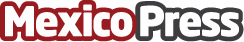 Accesorios American Tourister, los imprescindibles a la hora de viajarAmerican Tourister presenta los accesorios indispensables al emprender una travesíaDatos de contacto:Anuar Chehaibar44345965Nota de prensa publicada en: https://www.mexicopress.com.mx/accesorios-american-tourister-los Categorías: Moda Sociedad Consumo http://www.mexicopress.com.mx